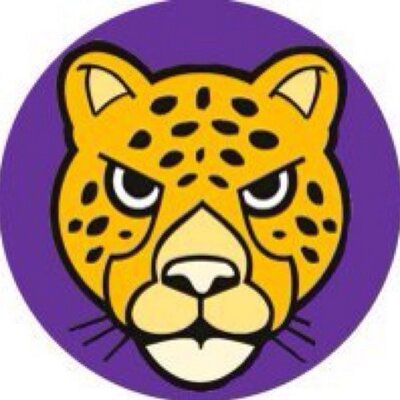 DeSoto Central Elementary Familia DCES,Hemos estado muy ocupados planificando y preparándonos para el regreso de nuestros estudiantes de DCES. (Tanto en persona como en Aprendizaje Distante) A continuación encontrará un breve resumen de nuestros procedimientos/ajustes para ayudar a disminuir la propagación de Covid-19 durante el año escolar 2020-21. (Estos están sujetos a cambios a medida que se pueden dar nuevas pautas) Puertas 0pen a las 8:05/Campana de Tardanza 8:40 (Los estudiantes NO pueden estar en el campus antes de las 8:05) (ESTA ES UNA NUEVA HORA DE INICIO) Se animará el distanciamiento social y los tapa bocas. El estudiante irá directamente a las aulas a su llegada.No tendremos una tienda Spirit/pero ofreceremos una tienda en línea y una bolsa de aperitivos para la compra. (PTO enviará a casa los detalles para aquellos en agosto)No se permiten visitantes en el edificio en este momento a menos que tengan una cita programada.Los estudiantes recibirán desinfectante de manos al entrar y salir de todas los salones del edificio. Cada aula tendrá materiales de limpieza proporcionados para desinfectar superficies.Los estudiantes se lavarán las manos con frecuencia y se publicarán recordatorios. (Se enseñará el lavado de manos adecuado)"Estaciones de llenado" de botellas de agua están disponibles, y pedimos que TODOS los estudiantes traigan una botella de agua a la escuela diariamente. (Por favor etiquetarlos con el nombre de su hijo)Las aulas se organizarán de una manera que limite el contacto cercano.Para aquellos estudiantes en Pods o Pairs, los profesores cambiarán de clase y los estudiantes permanecerán en su aula.Los estudiantes no compartirán útiles y guardarán artículos personales con ellos.La mayoría de las actividades se llevarán a cabo en el salón de clases del estudiante. Los estudiantes viajarán a educación física y a computación. (Limitaremos el contacto cercano y tendremos procedimientos para desinfectar el equipo)Los estudiantes disfrutarán del recreo, pero lo harán con una clase a la vez en un área designada.La cafetería se organizará de una manera que limite el contacto cercano del estudiante y tendrá una capacidad del 50% o menos. El otro 50% de los estudiantes comerán en sus aulas. (Esto cambiará semanalmente)Las mesas se desinfectarán entre clases.El personal de limpieza desinfectará las superficies comunes durante todo el día escolar.Tenemos una enfermera escolar a tiempo completo y un área separada para los estudiantes que están enfermos y esperando ser recogidos por los padres. Tendremos un evento virtual Conoce a los Maestros y una entrega programada de útiles.  (Le enviaremos información y detalles pronto)Sin embargo, algunas cosas han cambiado; ¡CONOCER Y CRIAR a nuestros estudiantes sigue siendo nuestra MISIÓN y esperamos un AÑO INCREÍBLE!  ¡Amamos y extrañamos a nuestras familias de DCES! - Sra. Nye